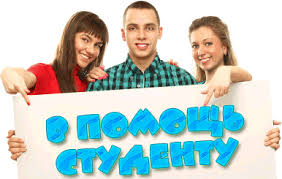 Дипломную работу надо не только написать, но и защитить! 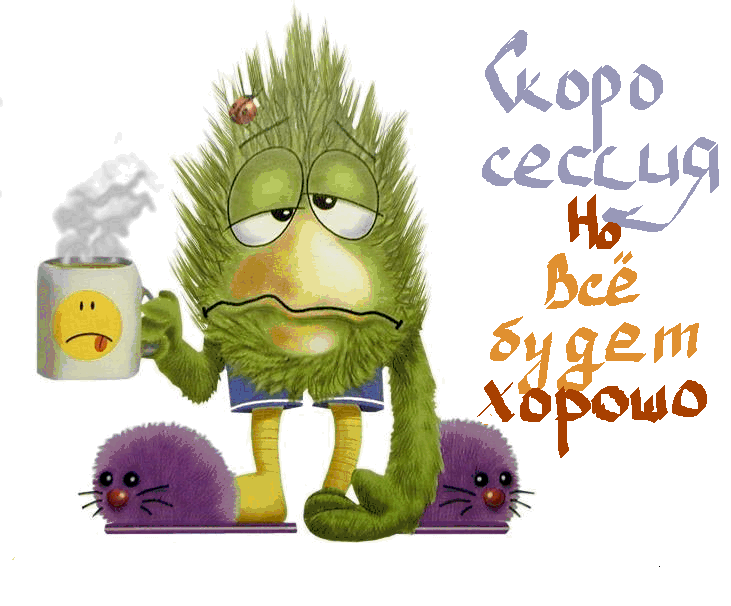 Защита дипломной работы. Общие положения            Завершающим этапом обучения  является публичная защита выпускной квалификационной работы - дипломной работы (дипломного проекта). Выпускник должен показать свое умение самостоятельно подготовить и публично защитить свою работу на актуальную тему по выбранной специальности, продемонстрировав умение работать с литературой, анализировать и обобщать, логически излагать материал, аргументировать, делать самостоятельные выводы и давать предложения, представлять материал в форме доклада, и аргументировано его публично защищать. 

            Таким образом, защита дипломной работы включает в себя:             Понятно, что основой хорошей защиты является качественно выполненная дипломная работа. Однако, оценка дипломной работы носит комплексный характер. Можно написать отличную работу и…. получить «удовлетворительно» по итогам публичной защиты. И, наоборот, средняя работа может быть защищена на «отлично». Поэтому отнеситесь к подготовке доклада с полной серьезностью. 

                  Написание дипломной работы: 

        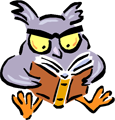 Внимательно изучите методичку, в которой изложены требования, предъявляемые к написанию, оформлению и защите выпускной квалификационной работы, дипломной работы (проекта). Общие требования конкретизируются каждым учреждением самостоятельно, так, например, объем работы может быть от «не более 40 страниц» до «не менее 35 страниц, не включая приложения» и т.п.
 Прежде чем, приступить к написанию работы, изучите часть II настоящих Методических указаний, чтобы изначально строить всю свою работу на конечный результат. А не сначала написать, а потом думать: «Что защищать и как это защищать? Что нужно, а  что не нужно в работе?»  
            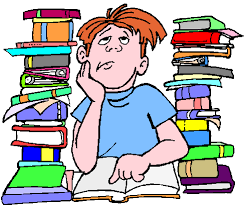              Дипломные работы включают в себя, как правило, теоретическую и практическую части. На защите в основном, делается упор на практической части, а теоретическая выступает лишь в качестве базы разработки практических предложений и рекомендаций. 
            
            Поэтому на Защите Вы можете усилить сильные (слабые) стороны и ослабить сильные (слабые) стороны работы, сгладить какие-то моменты и недоработки. 

            Дипломная работа носит самостоятельный характер. Советы Вашего руководителя носят рекомендательный характер. 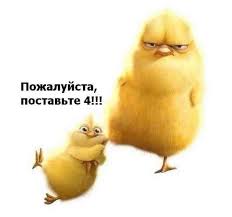 2.  Подготовка доклада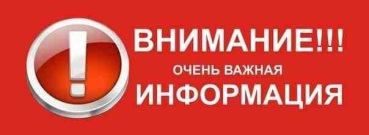                 Доклад на защите дипломной работы имеет свои особенности. 

            Обычно,  выступающий стремится заинтересовать аудиторию, привлечь и удерживать ее внимание, донести до понимания слушателей содержание своего выступления. 
            При защите дипломной работы такие задачи перед Вами не ставятся. Вы должны четко и грамотно в течение 8-10 минут, без заикания и затяжных пауз, громко и членораздельно доложить членам государственной комиссии основное содержание своей дипломной работы. 
            Если им будет что-то не понятно, то у них будет возможность задать Вам свои вопросы. 
            Доклад нельзя читать по бумажке полностью (если Вы хотите получить больше 3 баллов). Для этого необходимо, как минимум, четко знать структуру Вашего доклада. 
            Четко зная структуру доклада, Вы прекрасно сделаете доклад и без бумажки. 
            Доклад более 10-15 минут производит впечатление затянутости, свидетельствуя о неумении докладчика сформулировать основные положения, выделить главное и уложиться в отведенное время. Вас могут вежливо прервать, попросив быть поконкретнее и говорить по существу (для Вас это сразу большой минус, а главное психологически выбивает Вас из колеи). 
Примерная структура доклада при защите дипломной работы и распределение времени1. Представление студента и темы работы.
2. Причины выбора и актуальность темы.
3. Цель работы и ее задачи.
4. Предмет, объект и хронологические рамки исследования.
5. Логика построения работы в первой и второй главах (вопросах).
6. Обоснование каждого вывода и предложения. 
7. Основные положения новых документов, рекомендаций опубликованных после представления работы к защите.
8. Работа, проделанная студентом, по замечаниям руководителя и рецензента.
9. Заключительная часть (перспективы и задачи дальнейшего исследования данной темы).Расчет времени для дипломной работы: 
п. 1-4 — до 2 мин; 
п. 5 — до 2 мин;
п. 6 — до 5 мин;
п. 7-9 — до 1 мин. Объем: 5-6 листов текста в формате Word, размер шрифта 14, полуторный интервал.Как написать речь на защитуБлиже к моменту защиты на первый план выходит необходимость написать доклад для выступления  перед комиссией (она же – «речь на защиту», «доклад на защиту»).  Что говорить на защите, чтобы максимально полно и четко отразить содержание дипломной работы и в то же время уложиться в жесткий лимит времени, отведенный для выступления?Примерный план действий, в результате которых любой счастливый обладатель завершенной дипломной работы может получить достойную речь для выхода на защиту.Перво-наперво изучаем из диплома введение и заключение (исходим из того, что они были написаны правильно. И, используя их, компонуем речь:"Уважаемый Председатель и члены государственной экзаменационной комиссии, вашему вниманию предлагается дипломная работа на тему...." Вариант 2: «Уважаемая комиссия! Вашему вниманию предлагается выпускная квалификационная работа на тему: «...». Тема пишется полностью, как она была утверждена приказом.  (СЛАЙД №1)2. Потом из введения 1-2 абзаца «подводки» к теме: текущая ситуация в стране и мире, поднятие проблематики, соответствующей теме работы.3. «... Вот почему тема моего диплома достаточно актуальна в настоящее время/в современных условиях…» (СЛАЙД №2)4. Потом цели и задачи (из введения, можно подсократить) (СЛАЙД №3)5. Объект и субъект исследования (если есть), источники информации, методы, использовавшиеся при написании работы (из введения) (СЛАЙД №4)6. «Моя дипломная работа состоит из введения, 2-х глав..., заключения, списка литературы», кратко описание каждой части работы (из плана).7. «В первой главе работы я рассмотрел(а) теоретические аспекты... (СЛАЙД №5, …)8. «Во второй главе мною были проанализированы ... ... результаты анализа вы можете увидеть на экране... Были вскрыты следующие проблемы…» (СЛАЙД №…)9. «В результате с целью разрешения выявленных проблем/совершенствования деятельности...  мною была предложена методика/выдвинуты предложения/высказаны рекомендации ...» (СЛАЙД №…)10. «В связи со всем сказанным настоящая работа имеет практическое значение... Результаты проведенных исследований/положения методики могут использоваться в деятельности …/…»11. «Студент(ка) Фамилия Имя Отчество доклад по выпускной квалификационной работе на тему: «…» закончил/а. Спасибо за внимание!                               Примерная схема презентации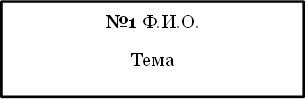 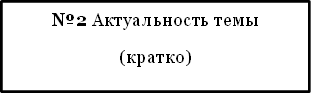 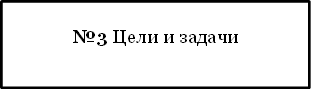 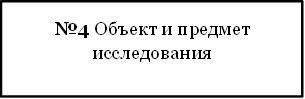 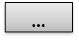 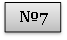 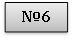 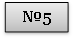 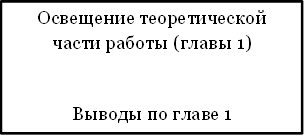 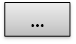 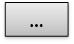 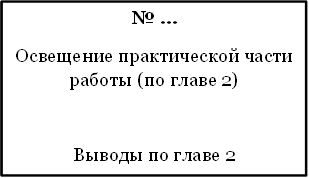 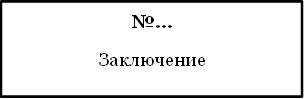  Чтобы четко уложится в отведенное время необходимо потренироваться. 
            Напишите текст доклада на  страницах (шрифт 14, интервал 1,5), используя в основном Введение, практическую часть и Заключение дипломной работы. На защите держите текст доклада в руках, но не читайте – это займет Ваши руки, психологически успокоит (можете что-то подсмотреть), а на обороте листов доклада можно написать «подсказки» – основные понятия и определения. 
            Прочитайте текст доклада вслух не менее 10-15 раз, чтобы основные термины, понятия и обороты выговаривались Вами без запинки (были у Вас «на языке»). 
            Во время тренировки читать надо в различных режимах, быстро-быстро (выговаривая окончания слов), медленно-медленно (делая паузы и растягивая слова), в полный голос, на форсаже, на мотив различных песен и т.д. При этом надо проводить хронометраж времени доклада. Очень скоро Вы почувствуете материал, сколько информации Вы сможете выдать за 8-10 минут и какой темп необходимо держать. 
            Если у Вас получается длинный по времени доклад, то безжалостно его сокращайте, оставляя самое главное (если что-то членам комиссии будет не понятно, они спросят). 
            Если у Вас получился слишком короткий доклад, то начинайте комментировать иллюстрационный материал. 
            Например: В первоначальном варианте у Вас фраза: «Основные показатели приведены в табл.3». То комментарий будет выглядеть так: «Основные показатели приведены в табл.3. Как видно из приведенной таблицы, количество заболеваний в 2003 году составлял … человек. В 2004 году количество заболеваний составило …, рост к предыдущему году составил 15%. и т.д.» 
            Будьте внимательны. На защите во время доклада контролируйте темп своего выступления, поскольку в условиях стресса, многие начинают «строчить» и то, что планировалось на 8-10 минут, рапортуется за 3-4 минуты, естественно, оставляя неблагоприятное впечатление. Тормозите свою речь, говоря про себя: «Таня, не спеши!» 
            Внимание! Если во время выступления Вы сбились, забыли нужное слово, пропустили какой-то абзац, не зацикливайтесь на этом, переходите к следующей фразе или разделу. Главное не делать больших пауз в докладе! Потерянное время – компенсируйте Вашими комментариями.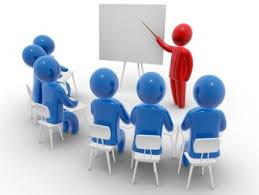 Ответы на вопросы             После Вашего доклада начинается его обсуждение – защита. Члены комиссии должны задать Вам несколько вопросов. 

             Помните! Никто из членов комиссии не ставит перед собой задачу Вас «завалить» или «засыпать» (наоборот, часто вопросы направлены на то, чтобы Вас вытянуть). 

             Защита – это обсуждение Вашего доклада с Вашими старшими коллегами. Естественно они будут задавать Вам вопросы. Имейте в виду, что комиссия, как правило, комплексная и представлена специалистами разных направлений, которые могут вообще ничего не знать по теме Вашей работы. Для них Вы профессор по данной теме. 

             При ответе на вопросы Вам категорически нельзя: 

             - Молчать! Говорите все, что угодно, но не молчите! 

             - Отвечать на вопросы односложно «да» или «нет». Только полный, развернутый ответ. 

             - Отвечать вопросом на вопрос. 

             - Говорить: «Я этого не знаю», «Мы этого не проходили» и т.д. 
             Вы буквально «без пяти минут» дипломированный специалист и должны квалифицированно отвечать на вопросы, связанные как с Вашей специальностью, так и на вопросы не связанные напрямую с Вашей профессией, показывая свой общий кругозор и уровень развития. 
             Когда Вам задают вопрос, Вы не должны смотреть на задающего как на врага и рваться с ним в рукопашную или уходить в глухую защиту, наоборот, всем своим видом Вы должны, даже при самых каверзных и провокационных вопросах, показать свое позитивное отношение к задающему вопрос, внимательно слушая вопрос (поддакивая и кивая головой – в меру!) и выражая всем своим видом - Ваше уважение к оппоненту. Подчеркните важность вопроса и начинайте ответ (Благодарить за вопрос не надо). 
             Если Вы знаете, ответ на заданный вопрос, не спешите отвечать на него, задумайтесь, сделайте небольшую паузу и отвечайте - иначе в случае затруднений по другому вопросу - это бросится в глаза. 
             Классический универсальный ответ на большинство вопросов: 
             «Вы совершенно правы (Я полностью согласен с Вами), этот вопрос имеет важное значение, но, к сожалению, объем данной работы не позволил нам рассмотреть его более глубоко (в рамах данной работы мы не смогли рассмотреть его более глубоко), уделив главное внимание основной теме (задаче) работы». 

             Если Вам задают вопрос, а Вы не знаете, как на него отвечать, вообще не понимаете, что у Вас спрашивают (во время стресса иногда не ответить даже на самый элементарный и хорошо известный Вам вопрос), используйте прием, который называется  «Депутат» – это когда Вас спрашивают про одно, а Вы бодро отвечаете про другое.  Удивительно, но работает. 
             После доклада Вам будет предоставлена, так же возможность ответить на замечания руководителя и рецензента. Начинайте с комплимента. 

             «Я хочу поблагодарить моего научного руководителя, Ф.И.О.  за большую помощь в подготовке дипломной работы, его руководство, советы и рекомендации помогли сделать дипломную работу более содержательной и т.д.» 
             «Я выражаю глубокую признательность моему рецензенту Ф.И.О. за труд по прочтению нашей дипломной работы и высказанные им замечания. По существу замечаний рецензента: ……» 
Соблюдайте нормы этического поведения и корректность по отношению к Вашим оппонентам!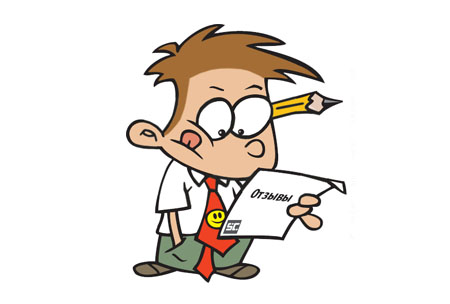 Завтра защита
             В день перед защитой, после 20-00 больше ничего не учите – толку не будет. Как правило, уже начинаются «предстартовые волнения» и голова перестает работать, Вы только себя «накачиваете»: это я не знаю, это не посмотрел, то не успел и т.д. И Вас еще больше начинает трясти, колотить. Аккуратно сложите Ваши материалы и займитесь другими делами, сходите погулять, посмотрите кино и т.д. 

             Постарайтесь пораньше лечь спать и хорошо выспаться, что бы в день защиты отлично выглядеть и иметь свежую голову (она Вам пригодится). Никаких успокоительных и снотворных, а также алкоголя! 

                                                     Что одеть на защитуОсновной принцип: на защите нужно выглядеть презентабельно. То есть лучше обойтись без мини-юбок, коротких платьев, джинсов, свитеров и рубашек слишком ярких цветов, спортивных костюмов. Вообще цветовая гамма одежды должна быть строгих тонов. Не забудьте надеть халат!Крайне важно обойтись без глубоких декольте и боевого макияжа. Оставьте это для другого случая. Кроссовки, шпильки и платформы тоже подождут.Не стоит перебарщивать с духами и одеколоном. Утром пораньше встаньте, просмотрите доклад, иллюстрационный материал, сложите все в сумку, посмотрите на себя в зеркало и вперёд! 
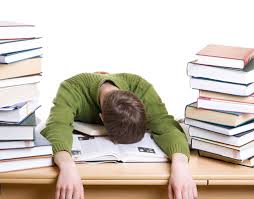                                    Желаем удачи!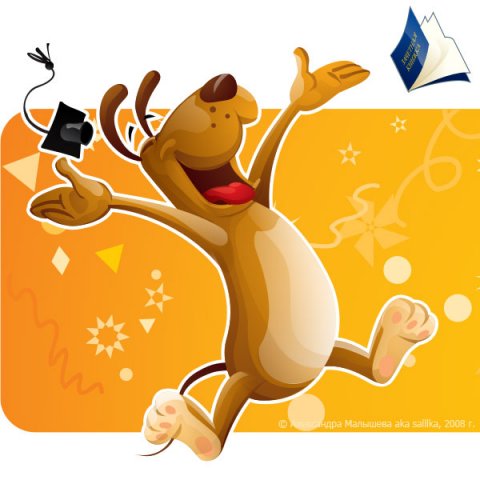 